Principali verbi che hanno un participio passato irregolare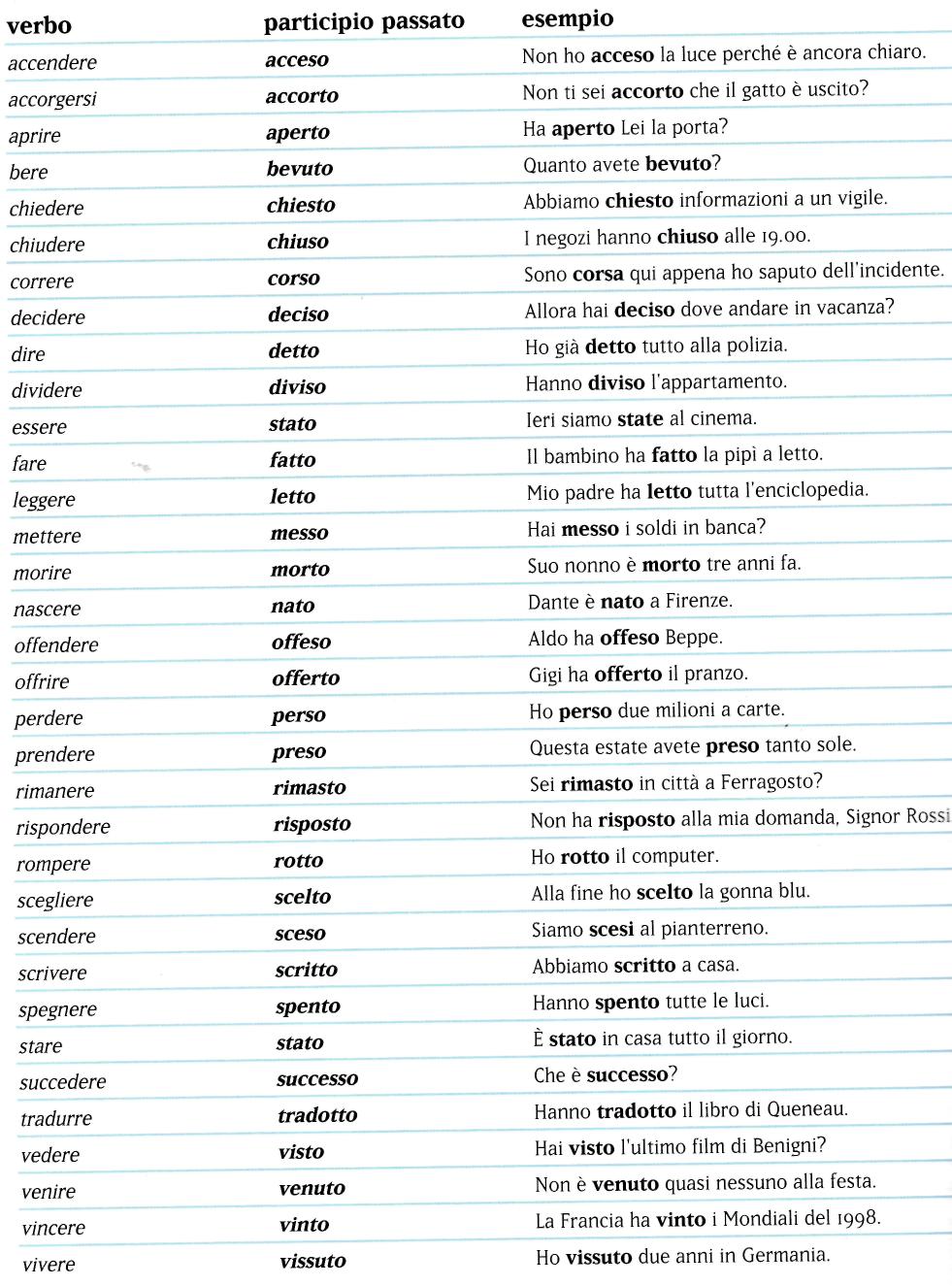 